Приложение 1Особенности организации образоваТельного процесса НА і СТУПЕНИ ОБЩЕГО СРЕДНЕГО ОБРАЗОВАНИЯ 1. Учебные программыВ 2022/2023 учебном году используются следующие учебные программы:*за исключением учебной программы по учебному предмету «Навучанне грамаце» для І класса учреждений образования, реализующих образовательные программы общего среднего образования, с белорусским языком обучения и воспитания (утверждена в 2021 году);**за исключением учебной программы по учебному предмету «Літаратурнае чытанне» для ІІ класса учреждений образования, реализующих образовательные программы общего среднего образования с белорусским языком обучения и воспитания (утверждена в 2022 году).***за исключением учебной программы по учебному предмету «Чалавек і свет. Мая Радзіма – Беларусь» для IV класса учреждений образования, реализующих образовательные программы общего среднего образования с белорусским и русским языками обучения и воспитания (утверждена в 2022 году).В учебной программе по учебному предмету «Літаратурнае чытанне» для ІІ класса откорректированы списки произведений, предназначенных для чтения и изучения в классе и внеклассного чтения, изменена последовательность изучения тематических разделов «У свеце ветлівасці і дабрыні» и «Падарожжа ў свет казкі». В учебной программе по учебному предмету «Чалавек і свет. Мая Радзіма – Беларусь» для IV класса учреждений образования, реализующих образовательные программы общего среднего образования с белорусским и русским языками обучения и воспитания, уточнен содержательный аспект, касающийся трагедии белорусского народа, а также исторической памяти о гибели жителей белорусской деревни Хатынь и детях-жертвах войны.Все учебные программы размещены на национальном образовательном портале: https://adu.by/ Главная / Образовательный процесс. 2022/2023 учебный год / Общее среднее образование / Учебные предметы. I–IV классы.2. Учебные изданияВ новом учебном году в образовательном процессе будут использоваться учебные издания, включенные в «Пералік вучэбных выданняў, якія прыгодныя для выкарыстання ў бібліятэчных фондах устаноў адукацыі, якія рэалізуюць адукацыйныя праграмы агульнай сярэдняй адукацыі, у 2022/2023 навучальным годзе» (утвержден 25.03.2022 г.). Данный документ опубликован в бюллетене Министерства образования Республики Беларусь «Зборнік нарматыўных дакументаў» (№ 8, 2022), размещен на национальном образовательном портале: https://adu.by/ Главная / Образовательный процесс. 2022/2023 учебный год / Общее среднее образование / Перечни учебных изданий.Электронные версии учебных пособий, которые будут использоваться в 2022/2023 учебном году, размещены на национальном образовательном портале (http://e-padruchnik.adu.by).Рекомендации по работе с учебными пособиями размещены на национальном образовательном портале: https://adu.by/ Главная / Образовательный процесс. 2022/2023 учебный год / Общее среднее образование / Учебные предметы. I–IV классы.К 2022/2023 учебному году подготовлены новые издания для учителей:2 классВоропаева, В.С., Куцанова, Т.С. Литературное чтение во 2 классе: учебно-методическое пособие для учителей учреждений общего среднего образования с русским языком обучения / В.С. Воропаева, Т.С. Куцанова. – Минск: НИО, 2022.Антонава, Н.У. і інш. Літаратурнае чытанне ў 2 класе: вучэбна-метадычны дапаможнік для настаўнікаў устаноў агульнай сярэдняй адукацыі з рускай мовай навучання / Н.У. Антонава, І.А. Буторына, Г.А. Галяш. – Мінск: НІА, 2022.Соколова, Е.О., Сенько, Д.С. Изобразительное искусство во 2 классе: учебно-методическое пособие для учителей учреждений общего среднего образования с белорусским и русским языками обучения / Е.О. Соколова, Д.С. Сенько – Минск: Адукацыя і выхаванне, 2022. Ковалив, В.В. и др. Музыка во 2 классе: учебно-методическое пособие для учителей учреждений общего среднего образования с белорусским и русским языками обучения, с электронным приложением / В.В. Ковалив, А.Ю. Ковалив, М.Б. Горбунова. – Минск: Народная асвета, 2022.3 классМуравьёва, Г.Л. и др. Математика в 3 классе: учебно-методическое пособие для учителей учреждений общего среднего образования с белорусским и русским языками обучения / Г.Л. Муравьёва, М.А. Урбан, С.В. Гадзаова. – Минск: НИО, 2022.Полная информация об учебно-методическом обеспечении образовательного процесса на І ступени общего среднего образования в 2022/2023 учебном году размещена на национальном образовательном портале: https://adu.by/ Главная / Образовательный процесс. 2022/2023 учебный год / Общее среднее образование / Учебные предметы. I–IV классы.Обращаем особое внимание, что в соответствии со статьей 86 Кодекса Республики Беларусь об образовании к использованию в образовательном процессе допускаются учебники, учебные пособия и иные учебные издания, официально утвержденные либо допущенные в качестве соответствующего вида учебного издания Министерством образования Республики Беларусь, рекомендованные организациями, осуществляющими научно-методическое обеспечение образования. Рабочие тетради на печатной основе не являются обязательными для использования учащимися, за исключением рабочей тетради по математике для I класса. Учитель не имеет права требовать приобретения рабочих тетрадей на печатной основе.3. Особенности организации образовательного процессаОбращаем внимание на то, что при организации образовательного процесса учитель обязан руководствоваться требованиями учебных программ по учебным предметам, на основе которых он составляет календарно-тематическое планирование, разрабатывает планы-конспекты учебных занятий с учетом реальных условий обучения и воспитания в конкретном классе. Любое учебно-методическое обеспечение, которое используется учителем, должно быть направлено на достижение образовательных результатов, зафиксированных в учебных программах.В учебных программах содержатся требования к образовательным результатам учащихся. Не допускается предъявление к учащимся требований, не предусмотренных учебными программами.Реализация воспитательного потенциала учебных предметовВ 2022/2023 учебном году необходимо обратить особое внимание на реализацию в образовательном процессе воспитательного потенциала учебных предметов с целью формирования у учащихся чувства патриотизма, гражданственности, уважения к историческому прошлому. Решение этой задачи напрямую связано с достижением учащимися личностных образовательных результатов. При реализации воспитательного потенциала учебных предметов следует ориентироваться на систему традиционных ценностей белорусского народа.Реализация воспитательного потенциала содержания учебных программ по учебным предметам I ступени общего среднего образования осуществляется на основе информации о природных объектах, памятниках материальной и духовной культуры (археологические памятники, памятники архитектуры, декоративно-прикладного искусства, устного народного творчества и др.), памятных датах (например, 140-летие со дня рождения Я.Купалы и Я.Коласа). Использование подобной информации во время экскурсий, бесед, диспутов по учебным предметам «Человек и мир», «Литературное чтение», «Літаратурнае чытанне», «Трудовое обучение» способствует формированию у учащихся уважительного отношения к историческому прошлому нашей страны.Следует учитывать, что патриотизм как чувство любви к Родине на первоначальной стадии становления и развития отождествляется с чувствами любви к родному краю, родным и близким людям, уважения к семейным ценностям. В связи с этим рекомендуется актуализировать информацию о близких родственниках, их достижениях в выбранной ими сфере деятельности. В процессе реализации воспитательного потенциала учебного предмета возможно использование семейных реликвий, предметов старины, которые оказывают непосредственное влияние на представления учащихся об исторической связи поколений и формируют историческую память. Использование таких предметов возможно как при проведении учебных занятий, так и во внеучебной деятельности. При этом целесообразно использовать активные формы и методы обучения и воспитания.Особое значение для реализации воспитательного потенциала имеют темы учебных занятий о Великой Отечественной войне. При изучении данных тем рекомендуется обсудить вопросы, связанные с геноцидом белорусского народа.В рамках расследования уголовного дела о геноциде белорусского народа в годы Великой Отечественной войны и послевоенный период Генеральной прокуратурой Республики Беларусь подготовлены информационно-аналитические материалы. Они могут использоваться как на уроках, так и во внеурочной работе. Методические рекомендации по использованию данных материалов в образовательном процессе размещены на национальном образовательном портале: https://adu.by/ Главная / Образовательный процесс. 2022/2023 учебный год / Общее среднее образование / Методические рекомендации.С целью формирования морально-этической ориентации учащихся возможно использование примеров поступков сверстников в ситуации выбора ими линии поведения. В связи с этим рекомендуется рассказать о героических поступках людей во имя защиты Отечества или достижениях, связанных с учебной, трудовой, спортивной деятельностью. Целесообразно в качестве таких примеров избрать близких по социальному окружению учащихся людей.На учебных занятиях и во внеучебной работе актуальным является применение краеведческого материала, связанного с историей и современностью родного края, достижениями знаменитых земляков в различных областях человеческой деятельности. Рекомендуется создание школьной (классной) экспозиции с представлением в ней предметов, значимых с точки зрения конкретных достижений в области материальной и духовной культуры малой родины, посещение памятных мест родного края, проведение экскурсий в местные музеи.Учитывая большой образовательный потенциал экскурсий, значительное количество разноплановых экскурсионных объектов и туристических маршрутов местного значения, считаем необходимым активизировать использование этой формы работы с учетом принципа территориальной доступности, а также необходимости включения регионального краеведческого компонента в образовательный процесс. С этой целью разработан Перечень экскурсионных объектов и туристических маршрутов, рекомендуемых для посещения обучающимися в рамках проведения учебных и факультативных занятий, внеклассных мероприятий с учетом содержания учебных программ по учебным предметам.Обязательным условием является использование в образовательном процессе результатов ознакомления учащихся с достопримечательностями Беларуси. С этой целью в перечне объектов указаны разделы (темы) учебной программы, в рамках изучения которых необходимо предлагать учащимся задания с опорой на знания, впечатления, представления, приобретенные во время экскурсионных программ.Перечень экскурсионных объектов и туристических маршрутов, рекомендуемых для посещения обучающимися, размещен на национальном образовательном портале: https://adu.by/ Главная / Образовательный процесс. 2022/2023 учебный год / Организация воспитания.К 2022/2023 учебному году подготовлено новое издание учебного пособия «Беларусь – наша Радзіма. Падарунак Прэзідэнта Рэспублікі Беларусь А.Р.Лукашэнкі першакласніку» (авторы сопроводительного текста, составители – Л.Ф. Кузнецова, О.И. Тиринова, Н.Г. Ванина, Д.В. Овчаров). Учебное пособие предназначено для организации учебно-познавательной деятельности учащихся на учебных и внеклассных занятиях (классных и информационных часах, объединениях по интересам, в группе продленного дня). В учебном пособии использована технология дополненной реальности, которая позволяет средствами дополнительного контента расширить представления учащихся об изучаемых явлениях окружающего мира.В 2021/2022 учебном году проведено изучение чтения и понимания текста среди учащихся IV класса учреждений общего среднего образования. По результатам изучения подготовлены рекомендации, которые могут быть использованы с целью повышения качества образования в данной области. Рекомендации размещены на национальном образовательном портале: http://monitoring.adu.by.Обращаем внимание, что в новой редакции «Методических рекомендаций по формированию культуры устной и письменной речи в учреждениях образования, реализующих образовательные программы общего среднего образования», изменён объём обучающих работ по развитию связной устной и письменной речи (изложения, сочинения) (Приложение 2) и контрольных словарных диктантов (Приложение 3). При проведении контрольного словарного диктанта в первой четверти или в первом полугодии текущего учебного года могут использоваться словарные слова, изученные в предыдущем учебном году. Обучение в I классе начинается с курса «Введение в школьную жизнь», который изучается в течение первых 20 учебных дней в пределах общего количества учебных часов, определенных типовым учебным планом общего среднего образования. Кроме учебных занятий по курсу «Введение в школьную жизнь», проводятся учебные занятия по учебным предметам «Физическая культура и здоровье», «Музыка». Остальные учебные предметы, определенные типовым учебным планом общего среднего образования, изучаются по завершении курса «Введение в школьную жизнь».По учебному предмету «Обучение грамоте» в классном журнале оформляются две отдельные страницы: обучение грамоте (обучение чтению), обучение грамоте (обучение письму).Факультативные занятия в I классе проводятся с 1 сентября. Для проведения факультативных занятий в 2022/2023 учебном году используются учебные программы факультативных занятий, утвержденные Министерством образования Республики Беларусь, и размещенные на национальном образовательном портале: https://adu.by/ Главная / Образовательный процесс. 2022/2023 учебный год / Общее среднее образование / Учебные предметы. I–IV классы.Обновлены нормы оценки результатов учебной деятельности учащихся. Порядок проведения текущей, промежуточной и итоговой аттестации, в том числе нормы оценки результатов учебной деятельности учащихся по учебным предметам при проведении текущей, промежуточной аттестации, определяются Правилами проведения аттестации учащихся при освоении содержания образовательных программ общего среднего образования, утвержденными Министерством образования.При оценке результатов учебной деятельности учащихся следует принимать во внимание то, что в пределах каждого уровня учебной деятельности разница между низшим и высшим баллами связана, с одной стороны, с полнотой предъявленного учеником результата и, с другой, – со степенью самостоятельности его достижения. Например, баллы «1», «3», «5», «7», «9» выставляются, если соответствующие образовательные результаты учащийся демонстрирует не в полном объеме и/или с помощью учителя, а баллы «2», «4», «6», «8», «10» – за те же результаты, продемонстрированные самостоятельно и в полном объеме.Отметки «1» и «2» балла являются неудовлетворительными, а отметки от «3» до «10» баллов – положительными.Текущая аттестация учащихся I-II классов по всем учебным предметам, учащихся III-IV классов по учебным предметам «Музыка», «Изобразительное искусство», «Трудовое обучение», «Физическая культура и здоровье», «Основы безопасности жизнедеятельности» осуществляется на содержательно-оценочной основе, которая предполагает словесную оценку результатов учебной деятельности учащихся, без выставления отметок.Промежуточная аттестация по учебным предметам «Музыка», «Трудовое обучение», «Основы безопасности жизнедеятельности» в I - IV классах, «Изобразительное искусство» во II–IV классах проводится за полугодие. По учебным предметам «Физическая культура и здоровье» в I - IV классах, «Изобразительное искусство» в I классе промежуточная аттестация проводится за каждую четверть.При проведении промежуточной аттестации, аттестации учащихся по итогам учебного года в I–II классах по всем учебным предметам, III–IV классах по учебным предметам «Музыка», «Изобразительное искусство», «Трудовое обучение», «Физическая культура и здоровье», «Основы безопасности жизнедеятельности» используются записи «освоил(а), «не освоил(а)».Содержательный контроль и оценка предполагают выявление индивидуальной динамики усвоения учеником знаний и умений по учебным предметам и исключают сравнение учеников между собой. Индивидуальная динамика развития ученика и степень усвоения им знаний и умений определяются в сопоставлении с его же результатами, полученными в предыдущий период обучения.В условиях безотметочного обучения применяются развернутые оценочные суждения, отражающие степень усвоения знаний и умений по учебным предметам, а также индивидуальный уровень развития учеников. Любую внешнюю оценку, полученную от педагога, ученик воспринимает как поощрение или наказание, положительное или отрицательное отношение к нему. В связи с этим недопустимо в качестве знаков оценки введение эмоциональных атрибутов – солнышка, смайликов, сказочных героев или людей, которые проявляют радость, грусть или иные эмоции. Такие знаки передают ученикам эмоциональный заряд и не воспринимаются ими так же нейтрально, как, например, знаки «+» и «–», указывающие на отсутствие или наличие ошибок в работе. Недопустимой также является замена отметок иными внешними атрибутами (звездочками, цветочками, флажками и пр.), поскольку при этом функцию отметки берет на себя данный предметный знак и отношение ученика к нему идентично отношению к отметке.В течение всего периода безотметочного обучения учитель целенаправленно работает над формированием у учеников навыков самооценки результатов учебной деятельности. В образовательном процессе должны быть представлены как контрольно-оценочная деятельность педагога, так и контрольно-оценочная деятельность учащихся в отношении друг к другу (взаимоконтроль и взаимооценка) и самоконтроль, самооценка учеников.Результаты контрольно-оценочной деятельности могут выражаться в различной форме: словесной (короткие и развернутые оценочные суждения), графической (например, линейки самооценки и др.), знаковой (знаки «+», «–» и др.).На каждом уроке педагог дает словесную оценку результатов учебной деятельности учащихся, обращаясь ко всему классу или к отдельным ученикам. Примеры словесных оценочных суждений педагога: «Молодец! Ты правильно решил задачу»; «Молодец! Ты аккуратно выполнил работу»; «Твоя работа достойна высокой оценки»; «Сегодня ты выполнил работу без ошибок. Работал полностью самостоятельно. Молодец!»; «Похвально! Ты сам исправил ошибку в своей работе и объяснил, как решал задачу», «Молодцы! Вы все очень старались, выполняя это упражнение» и др.Для осознания учениками критериев оценки педагог использует прием «анализ образца». Учитель дает развернутую содержательную оценку различных видов деятельности, на основе которой в ходе коллективного обсуждения выделяются требования, предъявляемые к тому или иному заданию, фиксируются критерии, раскрывается их содержание. Например, критерии оценки устного ответа – правильность ответа, полнота, наличие примеров. Критерии оценки практических действий – правильность выполнения каждого действия, сохранение нужного порядка действий, самостоятельность выполнения. Критерии оценки письменного упражнения – отсутствие ошибок, правильность выполнения всех заданий, аккуратность.Первоначально учитель использует оценочные суждения, в которых отражено соответствие результатов деятельности учащихся только по какому-либо одному критерию оценки. В дальнейшем учитель объединяет оценочные суждения в связное высказывание, опираясь на структуру текста-рассуждения (тезис – доказательство – вывод).Самая распространенная графическая форма фиксации результатов учебной деятельности учащихся – линейка самооценки. Для оценки выполненной работы с помощью линейки самооценки учитель вместе с учащимися определяет показатели, по которым эта работа будет оцениваться, например: соответствие образцу, отсутствие ошибок и др. Показателей не должно быть много, поскольку для каждого из них необходима отдельная линейка. Начинать обучение следует с использования только одного показателя, четко сформулированного и понятного ученикам. После определения показателя учитель предлагает самостоятельно проверить свою работу и оценить полученный результат с использованием линейки самооценки. Ученики оценивают работу и ставят условный знак на линейке. При этом соблюдается неизменное требование: самооценка ученика опережает оценку учителя. После того как ученики осуществили самооценку, учитель проверяет работу и ставит свой значок на линейке. Если самооценка ученика и оценка педагога совпадают, то значок ученика обводится в кружок; если не совпадает, учитель ставит на линейке свой значок выше или ниже значка ученика.Для фиксации результатов контрольно-оценочной деятельности можно использовать знаки «+», «–», «?». Если работа выполнена правильно, без ошибок, ставится знак «+». Если в работе выявлены ошибки, ставится знак «–». Если, оценивая свою работу, ученик не знает, правильно она выполнена или нет, сомневается, есть в работе ошибки или нет, ставится знак «?». Учитель по своему усмотрению может расширить шкалу знаков.Для осуществления преемственности в контрольно-оценочной деятельности при переходе к 10-балльной системе оценки в III классе необходимо продолжить работу по формированию адекватной самооценки учащихся, познакомить их с критериями и показателями выставления отметок по всем учебным предметам, сопровождать выставление отметок в баллах словесным комментарием учителя.Рабочие материалы учителя для фиксации степени усвоения учащимися учебного материала могут быть представлены в виде таблиц на отдельных листах или в специальных журналах, тетрадях. Допустима электронная форма фиксации результатов учебной деятельности учащихся. Педагог самостоятельно определяет форму ведения своих рабочих записей и выбор условных знаков.Для осуществления контроля и оценки результатов учебной деятельности каждого ученика учитель ведет систематический учет усвоения учащимися тех знаний, умений и навыков, которые внесены в основные требования учебной программы по каждому учебному предмету. Форму и способы фиксации учебных достижений учащихся учитель определяет самостоятельно.В рабочих материалах можно использовать различные условные знаки:«» – ученик хорошо знает учебный материал и может применить его на практике. Этим знаком отмечается только прочное усвоение учебного материала, полностью самостоятельная и безошибочная работа ученика;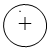 «+» – знает, умеет, правильно выполняет, но изредка допускает единичные ошибки;«» – знает, но недостаточно уверенно; выполняет задания с небольшим количеством ошибок, то есть в большей степени материал усвоен, но требуется небольшая помощь;«» – выполняет некоторые задания, но допускает большое количество ошибок;«–» – не владеет материалом, при выполнении заданий практически во всех случаях делает ошибки; и др.Пример ведения рабочих записей в таблице на учебных занятиях по обучению грамоте:ТаблицаКонтроль за формированием умений и навыков учащихся на учебных занятиях по обучению грамоте
Если ученик не может сам правильно выполнить задание, учитель не ставит в своей таблице соответствующий знак или ставит знак «–», тем самым определяя для себя необходимость индивидуальной работы с таким учеником над неусвоенным материалом. При этом никакой отрицательной словесной оценки учитель не дает. Оценочные суждения корректируются по мере усвоения учеником материала по изученной теме, поэтому таблицы, графики, оценочные листы лучше заполнять простым карандашом.В таблицах можно фиксировать количество ошибок и их характер. В соответствии с зафиксированными в таблице данными учитель планирует и организует дифференцированную и индивидуальную работу на учебных, стимулирующих и поддерживающих занятиях. Педагог может дополнительно разрабатывать индивидуальные листы учебных достижений учащихся.В конце учебного года учитель осуществляет содержательный анализ результатов учебной деятельности учащихся, в котором отражает результаты учебной деятельности учащихся в соответствии с требованиями учебной программы. Форма содержательного анализа результатов учебной деятельности учащихся определяется методическим объединением учителей начальных классов. На основе анализа делается вывод о причинах трудностей учащихся в освоении учебного материала, определяются пути, которые позволят устранить проблемы.Результаты учебной деятельности учащихся III–IV классов по учебным предметам «Беларуская мова», «Літаратурнае чытанне», «Русский язык», «Литературное чтение», «Математика», «Человек и мир» оцениваются в баллах по 10-балльной шкале. Необходимо учитывать особенности ведения тетрадей. В I классе учебные письменные задания и контрольные работы по обучению грамоте, математике выполняются в рабочих тетрадях на печатной основе. Допускается оформление контрольной работы на отдельном листе.Во II–IV классах все виды учебных работ выполняются в тетрадях для учебных работ, а все виды контрольных работ – в тетрадях для контрольных работ. Тетради для контрольных работ хранятся в учреждении общего среднего образования в течение года и выдаются ученикам для выполнения контрольных работ и работ над ошибками. Все письменные учебные и контрольные работы проверяются учителем после каждого учебного занятия. Ошибки исправляются. В I–IІ классах отметки в баллах не выставляются. Отметки за выполнение учащимися III–IV классов учебных работ, в том числе самостоятельных работ, пересказов и сочинений по белорусскому и русскому языкам, выставленные в тетрадях для учебных работ, могут заноситься в классный журнал и дневник ученика по усмотрению учителя. С целью предупреждения перегрузки учащихся учителю необходимо следить за дозировкой домашнего задания, объяснять на уроке содержание, порядок и приемы его выполнения. Рекомендуется при выборе домашнего задания ориентироваться на материал учебников и учебных пособий, в которых упражнения и задания для выполнения дома обозначены сигналами-символами. При этом надо учитывать, что объем и содержание домашнего задания учитель определяет дифференцированно, исходя из конкретной образовательной ситуации и индивидуальных возможностей учащихся.На дом не задаются:задания учащимся I класса на протяжении всего учебного года по всем учебным предметам;задания учащимся IІ–IV классов на выходные и праздничные дни, каникулы, а также после выполнения письменных контрольных работ;задания, отмеченные звездочкой;задания по учебным предметам «Основы безопасности жизнедеятельности», «Музыка», «Физическая культура и здоровье»;художественно-творческие задания по учебному предмету «Изобразительное искусство»;выполнение практические работы по учебному предмету «Трудовое обучение».Задания творческого характера задаются на дом по желанию учащихся. Для заучивания наизусть следует предлагать только те стихотворения или отрывки из стихотворных произведений, которые определены учебной программой. Основная работа по заучиванию стихотворных произведений наизусть проводится в соответствии с методикой на учебном занятии.При организации внеклассного чтения учащихся следует руководствоваться требованиями учебных программ по учебным предметам «Литературное чтение» и «Літаратурнае чытанне». Работа по организации внеклассного чтения направлена на приучение учащихся к систематическому самостоятельному чтению книг во внеурочное время. Предметом чтения-рассматривания на занятиях внеклассного чтения является художественно оформленная детская книга. При составлении учителем рекомендательных списков литературы к уроку внеклассного чтения следует учитывать возможности библиотеки учреждения образования и районной библиотеки, а также организованного в классе уголка чтения. В III – IV классах формирование самостоятельной читательской деятельности включает обязательное посещение библиотек с целью выбора книг для чтения.Обращаем внимание, что Указом Президента Республики Беларусь от 18.04.2022 № 145 «О совершенствовании организации дорожного движения» внесены изменения в Указ № 551 от 28 ноября 2005 года, связанные с правилами дорожного движения. С целью формирования ответственного поведения необходимо на учебных занятиях и во внеурочной деятельности акцентировать внимание учащихся на неукоснительное соблюдение правил дорожного движения.В соответствии с частью 2 пункта 1 Комплекса мер по совершенствованию системы подготовки спортивного резерва, утвержденного Министерством спорта и туризма Республики Беларусь 30.09.2015, целесообразно обеспечить проведение учебных занятий по учебному предмету «Физическая культура и здоровье» на I ступени общего среднего образования учителями физической культуры, которые имеют соответствующее образование по направлениям специальностей физической культуры и спорта.4. Дополнительные ресурсыПри организации образовательного процесса можно использовать единый информационно-образовательный ресурс https://eior.by. Его назначение – поддержка учащихся, получающих общее среднее образование в соответствии с индивидуальным учебным планом, а также учащихся, которые по уважительным причинам временно не могут посещать учреждение образования.5. Организация методической работыДля методической работы с учителями начальных классов (на уровне района и учреждений образования) в 2022/2023 учебном году предлагается общая методическая тема «Совершенствование профессиональной компетентности учителей начальных классов по формированию личностных, метапредметных и предметных компетенций учащихся».На августовских инструктивно-методических совещаниях рекомендуется обсудить с педагогами следующие вопросы.1. Нормативное правовое и научно-методическое обеспечение образовательного процесса на I ступени общего среднего образования в 2022/2023 учебном году:Кодекс Республики Беларусь об образовании, иные нормативные правовые акты, регулирующие вопросы организации образовательного процесса на I ступени общего среднего образования: основные положения, особенности выполнения их требований в новом учебном году;требования к организации образовательного процесса при реализации образовательной программы начального образования, создание безопасных условий организации образовательного процесса;республиканский мониторинг качества общего среднего образования как один из компонентов национальной системы оценки качества образования. Коррекция и регулирование образовательного процесса на I ступени общего среднего образования с учетом результатов республиканского мониторинга по изучению чтения и понимания текста учащимися четвертых классов.2. Предметные журналы как средство информационной, научно-методической поддержки учителей начальных классов и повышения их профессиональной компетентности.3. Организация и содержание методической работы с учителями начальных классов в 2022/2023 учебном году с учетом анализа результатов предыдущего учебного года.При планировании методической работы с учителями начальных классов следует учитывать требования нормативных правовых актов, актуальные вопросы развития начального образования, результаты методической работы за предыдущий учебный год, интересы, запросы, уровень профессиональной компетентности педагогов.В течение учебного года рекомендуется рассмотреть теоретические аспекты формирования личностных, метапредметных и предметных компетенций учащихся, вопросы методики преподавания учебных предметов на I ступени общего среднего образования в контексте рассматриваемой темы с учетом эффективного педагогического опыта учителей региона:использование материалов учебного пособия «Беларусь – наша Радзіма. Падарунак Прэзідэнта Рэспублікі Беларусь А.Р. Лукашэнкі першакласніку» на учебных занятиях и во внеучебное время (классных и информационных часах, объединениях по интересам, в группе продленного дня) для воспитания нравственно-этических качеств, формирования гражданской идентичности учащихся начальных классов;приобщение младших школьников к культурному наследию своего края на уроках и во внеурочной деятельности; формирование личностных качеств учащихся начальных классов (трудолюбия, организованности, самостоятельности, целеустремленности, настойчивости в достижении цели) и метапредметных компетенций на учебных занятиях с помощью разнообразных организационных форм обучения (учебный предмет на выбор);развитие личностных компетенций учащихся начальных классов при осуществлении (организации) различных видов деятельности (познавательной, коммуникативной, поисковой, творческой и др.) на учебных занятиях (учебный предмет на выбор);формирование общеучебных умений и навыков для успешного последующего образования учащегося, развития его личностных качеств;формирование регулятивных (познавательных, коммуникативных) учебных действий на уроках белорусского языка (литературного чтения, математики и др.);проектная задача как средство формирования предметных и метапредметных компетенций учащихся начальных классов (учебный предмет на выбор);активизация самостоятельной учебной деятельности учащихся начальных классов на учебных занятиях (учебный предмет на выбор);формирование предметных и метапредметных компетенций учащихся начальных классов при работе с комбинированными заданиями и текстами природоведческого содержания;формирование социокультурной грамотности (функциональной грамотности учащихся в социально-гражданской сфере) при изучении содержательного блока «Мая Радзіма – Беларусь» учебного предмета «Человек и мир»;формирование коммуникативно-речевой компетенции у учащихся начальных классов;визуализация учебной информации в современных учебных пособиях как эффективное средство формирования предметных и метапредметных компетенций учащихся;формирование навыков применения простейших приемов мыслительной деятельности (анализ, синтез, аналогия, обобщение, классификация и др.) при изучении учебного предмета «Математика»;использование современных образовательных технологий и методик, основанных на диалоге и сотрудничестве младших школьников с учителем и одноклассниками, как средство развития личностных и метапредметных компетенций учащихся начальных классов на учебных занятиях (интерактивные технологии, игровая технология, технология организации групповой работы, методика КАРТ, проектная деятельность);использование различных моделей смешанного обучения (в частности, модель «перевернутый класс») в традиционной классно-урочной системе как средства формирования ответственности учащегося, стимулирования развития его личностных характеристик (активность, инициативность) и метапредметных навыков (самоорганизация, управление временем, работа в команде);проектирование учебного занятия с использованием современных методов и средств обучения, различных форм организации учебного взаимодействия, направленных на достижение личностных, метапредметных и предметных результатов.Рекомендации по содержанию и организации методической работы с учителями начальных классов в 2022/2023 учебном году размещены на  сайте государственного учреждения образования «Академия последипломного образования»: www.academy.edu.by.КлассIIIIIIIVГод утверждения (издания) учебной программы2017*2017**20172018***Фамилия, имя ученикаУмение определять количествоУмение определять количествоУмение делить слова на слогиУмение выделять ударный слогИ т.д. согласно учебной программеФамилия, имя ученикаслов в предложениислогов в словеУмение делить слова на слогиУмение выделять ударный слогИ т.д. согласно учебной программеИванов С.++–Петров А.+–+–